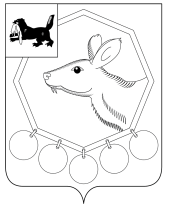 11.06.2024г.№ 40/2 РОССИЙСКАЯ ФЕДЕРАЦИЯИРКУТСКАЯ ОБЛАСТЬМУНИЦИПАЛЬНОЕ ОБРАЗОВАНИЕ«БАЯНДАЕВСКИЙ РАЙОН»ДУМАРЕШЕНИЕО НАЗНАЧЕНИИ ВЫБОРОВ ДЕПУТАТОВ ДУМЫ МУНИЦИПАЛЬНОГО ОБРАЗОВАНИЯ «БАЯНДАЕВСКИЙ РАЙОН» ВОСЬМОГО СОЗЫВАВ соответствии со статьей 10 Федерального закона от 12 июня 2002 года № 67-ФЗ «Об основных гарантиях избирательных прав и прав на участие в референдуме граждан Российской Федерации, статьями 10,11 Закона Иркутской области от 11 ноября 2011 года № 116-ОЗ «О муниципальных выборах в Иркутской области» руководствуясь статьей 15 Устава МО «Баяндаевский район», ДУМА РЕШИЛА:Назначить выборы депутатов Думы муниципального образования «Баяндаевский район» восьмого созыва на 8 сентября 2024 года.Уведомить Избирательную комиссию Иркутской области о назначении выборов депутатов Думы муниципального образования «Баяндаевский район» восьмого созыва.Опубликовать настоящее решение в районной газете «Заря».Председатель Думы МО«Баяндаевский район» В.Т. ЕликовМэр МО «Баяндаевский район» А.П.Табинаев